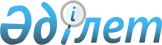 Қарағанды облысы Қарқаралы ауданы әкімінің 2018 жылғы 11 желтоқсандағы № 05 "Қарқаралы ауданы бойынша сайлау учаскелерін құру туралы" шешіміне өзгеріс енгізу туралыҚарағанды облысы Қарқаралы ауданының әкімінің 2022 жылғы 30 желтоқсандағы № 3 шешімі. Қазақстан Республикасының Әділет министрлігінде 2022 жылғы 30 желтоқсанда № 31469 болып тіркелді
      ШЕШТІМ:
      1. Қарағанды облысы Қарқаралы ауданы әкімінің 2018 жылғы 11 желтоқсандағы № 05 "Қарқаралы ауданы бойынша сайлау учаскелерін құру туралы" шешіміне (Нормативтік құқықтық актілерді мемлекеттік тіркеу тізілімінде № 5074 болып тіркелген) мынадай өзгеріс енгізілсін:
      көрсетілген шешімнің қосымшасы осы шешімнің қосымшасына сәйкес жаңа редакцияда жазылсын.
      2. Осы шешімнің орындалуын бақылау Қарқаралы ауданы әкімі аппаратының басшысына жүктелсін.
      3. Осы шешім оның алғашқы ресми жарияланған күнінен бастап қолданысқа енгізіледі.
      "КЕЛІСІЛДІ"
      Қарқаралы аудандық
      сайлау комиссиясы Қарқаралы ауданы бойынша сайлау учаскелері № 566 Орман-тоғай сайлау учаскесі:
      орталығы: Қарқаралы қаласы, "Қарқаралы қаласының Мәди Бапиұлы атындағы № 44 жалпы орта білім беретін мектебі" коммуналдык мемлекеттік мекемесі, Мәди көшесі, 1 үй;
      шекарасы: Ж.Ақбаев, А.Байтұрсынов, Сеңкібай батыр, М.Бекметов, Қ.Қуанышбаев, Мәди, М.Мамыраев, П.Теряев көшелеріндегі тұрғын үйлер, "Қарағанды облысы Қарқаралы ауданының психонервологиялық медициналық-әлеуметтік мекемесі" коммуналдық мемлекеттік мекемесі, " Балқарағай" орам, "Тасбұлақ" орам, "Кооператор" демалыс базасы, "Қарму" демалыс базасы, "Жас Дәурен" орам, "Кендара" орам, "Аюшат" кардон, "Тасбұлақ" орам, "Александр бұлағы" кардон, "Ескі тәлімбағы";  № 567 Орталық сайлау учаскесі:
      орталығы: Қарқаралы қаласы, "Шолпан Жандарбекова атындағы Қарқаралы қаласының Мәдени-сауық орталығы" коммуналдық мемлекеттік қазыналық кәсіпорыны, Т. Әубәкіров көшесі, 38 үй;
      шекарасы: М. Әуезов, А. Ермеков, А. Бөкейханов, Т. Әубәкіров көшелерінің тұрғын үйлері (137-ден 159-ға дейінгі үйлерді қоспағанда); № 568 Жәнібеков сайлау учаскесі:
      орталығы:Қарағанды облысы білім басқармасының Қарқаралы ауданы білім бөлімінің "Қарқаралы қаласының академик Орынбек Жәутіков атындағы № 1 жалпы білім беретін мектебі" коммуналдық мемлекеттік мекемесі, Жәнібеков көшесі, 38 үй;
      шекарасы: Құнанбай Қажы, А.Қосыбаев, Жәнібеков, Асылбеков, К. Сатыбалдин, Г.Игенсартов Т.Әубәкіров (137-ден 159-ға дейінгі үйлер) көшелеріндегі тұрғын үйлері, "Мыңжасар Әдекенов атындағы Қарқаралы ауылшаруашылық колледжі" коммуналдық мемлекеттік қазыналық кәсіпорын, Т.Әубәкіров көшесі 133 Б; №796 Техникумдық сайлау учаскесі;
      орталығы: Қарқаралы қаласы, "Балалар және жас өспірімдер орталығы", коммуналдық мемлекеттік мекемесі В.Рей көшесі, 50 үй;
      шекарасы: Жанақ ақын, В. Рей, Абая, 78 Коммунар, көшелеріндегі тұрғын үйлер, "Шахтер" бөлімшесі, "Турбаза" демалыс базасы, "Каскад", "Оян-аға", "Кімасар" демалыс үйлері, "Қызылтас", "Линда", "Пашенная", "Кімасар", "Жауыртоғай", "Шолақдара", "Шоқпартас" орам, "Ақтопырақ" орман-тоғай үйлері, "Барс", "Политехник" орам, "Қарқаралы аудандық орталық ауруханасы" коммуналдық мемлекеттік кәсіпорын;  № 568 Жәнібеков сайлау учаскесі:
      орталығы: Қарқаралы қаласы, "Қарқаралы қаласының академик О.А. Жаутыков атындағы жалпы білім беретін № 1 қазақ орта мектебі" коммуналдық мемлекеттік мекемесі, Жәнібеков көшесі, 38 үй;
      шекарасы: Құнанбай Қажы, А.Қосыбаев, Жәнібеков, Асылбеков, К. Сатыбалдин, Ғ.Игенсартов Т.Әубәкіров (137-ден 159-ға дейінгі үйлер) көшелеріндегі тұрғын үйлері, "Мыңжасар Әдекенов атындағы Қарқаралы ауылшаруашылық колледжі" коммуналдық мемлекеттік қазыналық кәсіпорын, Т.Әубәкіров көшесі 133 Б; №796 Техникумдық сайлау учаскесі;
      орталығы: Қарқаралы қаласы, "Балалар және жас өспірімдер орталығы", коммуналдық мемлекеттік мекемесі В.Рей көшесі, 50 үй;
      шекарасы: Жанақ ақын, В. Рей, Абая, 78 Коммунар, көшелеріндегі тұрғын үйлер, "Шахтер" бөлімшесі, "Турбаза" демалыс базасы, "Каскад", "Оян-аға", "Кімасар" демалыс үйлері, "Қызылтас", "Линда", "Пашенная", "Кімасар", "Жауыртоғай", "Шолақдара", "Шоқпартас" орам, "Ақтопырақ" орман-тоғай үйлері, "Барс", "Политехник" орам, "Қарқаралы аудандық орталық ауруханасы" коммуналдық мемлекеттік кәсіпорын; № 569 Металлург сайлау учаскесі:
      орталығы: Қарағайлы кенті, "Қарағанды облысы Қарқаралы ауданы Қарағайлы кентінің жалпы білім беретін № 16 орта мектебі" коммуналдық мемлекеттік мекемесі, 19-квартал, 20А үй;
      шекарасы: № 18, № 19, № 21, № 23, № 26, № 27 кварталдарының тұрғын үйлері, А.Ыбраев, Өнеркәсіп, Қ.Сәтпаев, Талды, Н.Әбдіров көшелерінің тұрғын үйлері, Ақтерек елді мекені, "Бидайық" орман – тоғай үйі; № 570 Мектеп сайлау учаскесі:
      орталығы: Қарағайлы кенті, "Қарағанды облысы Қарқаралы ауданы Қарағайлы кентінің жалпы білім беретін № 17 орта мектебі" коммуналдық мемлекеттік мекемесі, Ленин көшесі, 46 үй;
      шекарасы: 13 кварталдың тұрғын үйлері, Алматы орамының тұрғын үйлері, Б.Момышұлы, Ж.Жүнісов, Н.Төлеубаев, А.Машанов, Крайняя, Ленин, А.Байтұрсынов, Атақоныс, Абай, Центральная, Қ.Аманжолов, Кенді өлке көшелерінің тұрғын үйлері; №797 Актерек сайлау учаскесі:
      орталығы: Ақтерек ауылы, "Қарағанды ​​облысы білім басқармасының Қарқаралы ауданы, Ақтерек ауылының № 26 Ахмет Байтұрсынов атындағы негізгі орта мектебі" коммуналдық мемлекеттік мекемесі, Ленин көшесі, 46-үй;
      шекарасы: Актерек ауылы және Ақтерек ауылына қарасты қыстақтар;  № 571 Егіндібұлақ сайлау учаскесі:
      орталығы: Егіндібұлақ ауылы, Егіндібұлақ ауылының "Мәдени-сауық орталығы" коммуналдық мемлекеттік қазыналық кәсіпорыны, Мәди көшесі, 14 үй;
      шекарасы: Абай, Байжұманов, Балқантау, Айтбаев, Дара, Елебеков, Есжанов, Қазыбек Би, Мәди, Әбішев, Нұрмақов, Жәкешов, Киров, Совет, Тәттімбет, Ақаев, Ахметов, Гагарин көшелерінің тұрғын үйлері және Егіндібұлақ ауылдық округіне қарасты қыстақтар; № 572 Абай сайлау учаскесі:
      орталығы: Айнабұлақ ауылы, Абай ауылдық клубы, Тәттімбет көшесі, 15 үй;
      шекарасы: Айнабұлақ ауылы және Айнабұлақ ауылына қарасты қыстақтар; № 573 Мыржық сайлау учаскесі:
      орталығы: Мыржық ауылы, Мыржық 16 үй 1
      шекарасы: Мыржық ауылы және Мыржық ауылына қарасты қыстақтар; № 574 Ақжол сайлау учаскесі:
       орталығы: Ақжол ауылы, Ақжол ауылының клубы, Мамыраев көшесі, 16 үй;
       шекарасы: Ақжол ауылы, 9 разъезд және Ақжол ауылына қарасты қыстақтар;  № 575 Жаңанегіз сайлау учаскесі:
      орталығы: Жаңанегіз ауылы, Жаңанегіз көшесі 16,1 үй
      шекарасы: Жаңанегіз ауылы және Жаңанегіз ауылына қарасты қыстақтар; № 576 Қ. Аманжолов сайлау учаскесі:
      орталығы: Талды ауылы, Талды ауылының клубы, Жамалиден көшесі, 12 үй;
      шекарасы: Талды ауылы, "Болпан", "Жалған" орман-тоғай үйлері және Талды ауылына қарасты қыстақтар; № 577 Ақбай-Қызылбай сайлау учаскесі:
      орталығы: Ақбай-Қызылбай ауылы, "Қарағанды облысы білім басқармасының Қарқаралы ауданы Ақбай-Қызылбай ауылының № 24 негізгі орта мектебі" коммуналдық мемлекеттік мекемесі;
      шекарасы: Ақбай-Қызылбай ауылы және Ақбай-Қызылбай ауылына қарасты қыстақтар; № 578 Белдеутас сайлау учаскесі:
      орталығы: Белдеутас ауылы, "Қарағанды облысы білім басқармасының Қарқаралы ауданы Белдеутас ауылының № 52 бастауыш мектебі" коммуналдық мемлекеттік мекемесі;
      шекарасы: Белдеутас ауылы және Белдеутас ауылына қарасты қыстақтар; № 579 Ақтайлақ сайлау учаскесі:
      орталығы: Сарыобалы ауылы, Сарыобалы ауылдық клуб;
      шекарасы: Сарыобалы ауылы және Сарыобалы ауылына қарасты қыстақтар; № 580 Аққора сайлау учаскесі:
      орталығы: Аққора ауылы, Аққора 12 үй 1 пәтер, жеке үй
      шекарасы: Аққора ауылы және Аққора ауылына қарасты қыстақтар; № 581 Ақтасты сайлау учаскесі:
      орталығы: Ақтасты ауылы, Тәттімбет ауылдық клубы, Қазыбек би көшесі, 19 үй;
      екарасы: Ақтасты ауылы, Шілдебай ауылы және Ақтасты ауылына қарасты қыстақтар; № 582 Балқантау сайлау учаскесі:
      орталығы: Қарабұлақ ауылы, Қарабұлақ ауылының клубы, Қазақстан көшесі 4 үй
      шекарасы: Қарабұлақ ауылы және Қарабұлақ ауылына қарасты қыстақтар; № 583 Айнабұлақ сайлау учаскесі:
      орталығы: Айнабұлақ ауылы, "Қарағанды облысы білім басқармасының Қарқаралы ауданы Айнабұлақ ауылының № 38 негізгі орта мектебі" коммуналдық мемлекеттік мекемесі;
      шекарасы: Айнабұлақ ауылы және Айнабұлақ ауылына қарасты қыстақтар; № 584 Жаңақұрылыс сайлау учаскесі:
      орталығы: Бақты ауылы, "Қарағанды облысы білім басқармасының Қарқаралы ауданы Бақты ауылының жалпы білім беретін № 21 орта мектебі" коммуналдық мемлекеттік мекемесі, Тәуелсіздік көшесі, 17 үй;
      шекарасы: Бақты ауылы, Шолаққайың ауылы және Бақты ауылына қарасты қыстақтар; № 585 Абыз сайлау учаскесі:
      орталығы: Абыз ауылы, Абыз ауылының клуб ғимараты
      шекарасы: Абыз ауылы және Абыз ауылына қарасты қыстақтар; № 586 Бесоба сайлау учаскесі:
      орталығы: Бесоба ауылы, Бесоба ауылдық клубы, Әбдірасыл көшесі, 30 үй;
      шекарасы: Бесоба ауылы, Қарашоқы ауылы және Бесоба ауылына қарасты қыстақтар; № 587 Қызылту сайлау учаскесі:
      орталығы: Қызылту ауылы, "Қарағанды облысы білім басқармасының Қарқаралы ауданы "Қарағанды облысы Қарқаралы ауданы Қызылту ауылының № 13 негізгі орта мектебі" коммуналдық мемлекеттік мекемесі;
      шекарасы: Қызылту ауылы және Қызылту ауылына қарасты қыстақтар; № 588 Жаңатоған сайлау учаскесі:
      орталығы: Жаңатоған ауылы, "Қарағанды облысы білім басқармасының Қарқаралы ауданы Жаңатоған ауылының жалпы білім беретін № 14 орта мектебі" коммуналдық мемлекеттік мекемесі, Ұшқын көшесі, 39 үй;
      шекарасы: Жаңатоған ауылы және Жаңатоған ауылына қарасты қыстақтар; № 589 Ежебай сайлау учаскесі;
      орталығы: Ежебай ауылы, Ежебай 14 үй 2 пәтер, жеке үй
      шекарасы: Ежебай ауылы және Ежебай ауылына қарасты қыстақтар; № 590 Нүркен сайлау учаскесі:
      орталығы: Жарлы ауылы, Нүркен ауылының клубы, Машанов көшесі, 35 үй;
      шекарасы: Жарлы ауылы, Ақшоқы ауылы, Жекежал ауылы, "Шонай", "Қаратоқа" орман-тоғай үйлері және Жарлы ауылына қарасты қыстақтар; № 591 Аппаз сайлау учаскесі:
      орталығы: Аппаз ауылы, Аппаз ауылының клубы, Сейілхан көшесі, 10 үй;
      шекарасы: Аппаз ауылы, Жалпақшілік ауылы, Саз ауылы және Аппаз ауылына қарасты қыстақтар; № 592 Милыбұлақ сайлау учаскесі:
      орталығы: Милыбұлақ ауылы, Милыбұлақ көшесі, 2 жеке үй
      шекарасы: Милыбұлақ ауылы және Милыбұлақ ауылына қарасты қыстақтар; № 593 Қаракөл сайлау учаскесі:
      орталығы: Қаракөл ауылы, Қаракөл ауылының клубы, Тың 25 жылдығы көшесі, 11 үй;
      шекарасы: Қаракөл ауылы, Атантай ауылы және Қаракөл ауылына қарасты қыстақтар; № 594 Көктас сайлау учаскесі:
      орталығы: Көктас ауылы, Көктас ауылының клубы, Молодежный көшесі, 29 үй;
      шекарасы: Көктас ауылы және Көктас ауылына қарасты қыстақтар; № 595 Жаңажол сайлау учаскесі:
      орталығы: Жаңажол ауылы, тұрғын үй № 32, 1 пәтер;
      шекарасы: Жаңажол ауылы, Саумалкөл станциясы және Жаңажол ауылына қарасты қыстақтар; № 596 Қырғыз сайлау учаскесі:
      орталығы: Бүркітті ауылы, Бүркітті ауылының клубы, Қоңырбаев көшесі, 9 үй.
      шекарасы: Бүркітті ауылы, Жәнібек ауылы және Бүркітті ауылына қарасты қыстақтар; № 597 Борлыбұлақ сайлау учаскесі:
      орталығы: Борлыбұлақ ауылы, "Қарағанды облысы білім басқармасының Қарқаралы ауданы Борлыбұлақ ауылының жалпы білім беретін № 42 негізгі орта мектебі" коммуналдық мемлекеттік мекемесі;
      шекарасы: Борлыбұлақ ауылы, Кент ауылы және Борлыбұлақ ауылына қарасты қыстақтар; № 598 Теміржол сайлау учаскесі:
      орталығы: Талды станциясы, Станция ғимараты;
      шекарасы: Талды станциясы; № 599 Қоянды сайлау учаскесі:
      орталығы: Қоянды, "Қарағанды облысы білім басқармасының Қарқаралы ауданы Қоянды ауылының жалпы білім беретін № 35 орта мектебі" коммуналдық мемлекеттік мекемесі, Алаш көшесі, 2 үй;
      шекарасы: Қоянды ауылы және Қоянды ауылына қарасты қыстақтар; № 600 Мәди сайлау учаскесі:
      орталығы: Айрық ауылы, Мәди ауылының клубы, Тәттімбет көшесі, 9 үй.
      шекарасы: Айрық ауылы және Айрық ауылына қарасты қыстақтар; № 601 Едірей сайлау учаскесі:
      орталығы: Едірей ауылы, Едірей тұрғын үй, № 13;
      шекарасы: Едірей ауылы және Едірей ауылына қарасты қыстақтар; № 602 Өсібай сайлау учаскесі:
      орталығы: Өсібай ауылы, Ныгмета Нурмакова ауылының клубы, Елебеков көшесі, 6 үй;
      шекарасы: Өсібай ауылы, Көлбасы ауылы және Өсібай ауылына қарасты қыстақтар; № 603 Бастал сайлау учаскесі:
      орталығы: Бастал ауылы, кітапхана ғимараты № 25;
      шекарасы: Бастал ауылы және Бастал ауылына қарасты қыстақтар; № 604 Тегісшілдік сайлау учаскесі:
      орталығы: Тегісшілдік ауылы, Тегісшілдік ауылының клубы, Т.Әубәкіров көшесі, 7 үй;
      шекарасы: Тегісшілдік ауылы, Төңкеріс, Көктөбе орман-тоғай үйлері және Тегісшілдік ауылына қарасты қыстақтар; № 605 Жарлы сайлау учаскесі:
      орталығы: Жарлы ауылы, "Қарағанды облысы білім бөлімінің Қарқаралы ауданы Жарлы ауылының жалпы білім беретін № 9 орта мектебі" коммуналдық мемлекеттік мекемесі;
      шекарасы: Жарлы ауылы, Жаңабет орман-тоғай үйі және Жарлы ауылына қарасты қыстақтар; № 606 Қарынши сайлау учаскесі:
      орталығы: Қарынши ауылы, тұрғын үй № 20;
      шекарасы: Қарынши ауылы және Қарынши ауылына қарасты қыстақтар; № 607 Татан сайлау учаскесі:
      орталығы: Татан ауылы, "Қарағанды облысы білім бөлімінің Қарқаралы ауданы Татан ауылының жалпы білім беретін № 23 орта мектебі" коммуналдық мемлекеттік мекемесі, Орталық көшесі, 4 үй;
      шекарасы: Татан ауылы және Татан ауылына қарасты қыстақтар; № 608 Қарағаш сайлау учаскесі:
      орталығы: Қарағаш ауылы, "Қарағанды облысы білім бөлімінің Қарқаралы ауданы Қарағаш ауылының жалпы білім беретін № 28 негізгі орта мектебі" коммуналдық мемлекеттік мекемесі;
      шекарасы: Қарағаш ауылы, Айнабұлақ ауылы және Қарағаш ауылына қарасты қыстақтар; № 609 Томар сайлау учаскесі:
      орталығы: Томар ауылы, "Қарағанды облысы білім бөлімінің Қарқаралы ауданы Томар ауылының жалпы білім беретін № 22 орта мектебі" коммуналдық мемлекеттік мекемесі, Мәди көшесі, 16 үй;
      шекарасы: Томар ауылы және Томар ауылына қарасты қыстақтар; № 610 Угар сайлау учаскесі:
      орталығы: Матақ ауылы, Матақ ауылының клубы, Мәдениет көшесі, 3А үй;
      шекарасы: Матақ ауылы, "Жосалы" шипажайы, 6 разъезд және Матақ ауылына қарасты қыстақтар; № 611 Ынталы сайлау учаскесі:
      орталығы: Ынталы ауылы, Ынталы ауылының клубы, Бейбітшілік көшесі, 13 үй;
      шекарасы: Ынталы ауылы, 5 разъезд және Ынталы ауылына қарасты қыстақтар; № 612 Шарықты сайлау учаскесі:
      орталығы: Теректі ауылы, "Қарағанды облыс білім бөлімінің Қарқаралы ауданы Теректі ауылының жалпы білім беретін № 30 орта мектебі" коммуналдық мемлекеттік мекемесі, Абай көшесі, 26 үй;
      шекарасы: Теректі ауылы және Теректі ауылына қарасты қыстақтар; № 613 Шөптікөл сайлау учаскесі:
      орталығы: Шөптікөл ауылы, Шөптікөл 6 үй, жеке ғимарат
      шекарасы: Шөптікөл ауылы және Шөптікөл ауылына қарасты қыстақтар; № 614 Қызылшілік сайлау учаскесі:
      орталығы: Қызылшілік ауылы, "Қарағанды облысы білім бөлімінің Қарқаралы ауданы Қызылшілік ауылының № 41 бастауыш мектебі" коммуналдық мемлекеттік мекемесі;
      шекарасы: Қызылшілік ауылы, Айыр ауылы және Қызылшілік ауылына қарасты қыстақтар.
					© 2012. Қазақстан Республикасы Әділет министрлігінің «Қазақстан Республикасының Заңнама және құқықтық ақпарат институты» ШЖҚ РМК
				
      Қарқаралы ауданының әкімі

Е. Құсайын
Қарқаралы ауданы
әкімінің
2022 жылғы 30 желтоқсандағы
№ 3
шешіміне қосымшаҚарағанды облысы
Қарқаралы ауданы
әкімінің 2018 жылғы 11
желтоқсандағы № 05
шешіміне қосымша